Z Á P I S N I C A zo zasadnutia Obecného zastupiteľstvaV SILADICIACHDŇA: 26.06.2018 Prítomní: podľa prezenčnej listiny ( príloha č. 1)Poslanci: Ing.. Janka Antalová, Peter Varga, Pavol Šimonák, Vladimír Hábel,Ospravedlnení poslanci: Peter Lančarič, Ing. Zuzana Nosková, Jozef TrnovecOverovatelia zápisnice: Pavol Šimonák, Ing. Janka AntalováRokovanie viedol: starosta obce Róbert RepkaProgram: súčasťou zápisnice ( Pozvánka, príloha č. 2)Zapisovateľka: Zuzana Jurišová1.2..BOD: Otvorenie zasadnutia, určenie zapisovateľa a overovateľovBoli prítomní 4 poslanci OZ. Za overovateľov zápisnice boli určení poslanci: Pavol Šimonák a Ing. Janka Antalová, za zapisovateľku bola určená p. Zuzana Jurišová.3.BOD Schválenie programuHlasovanie č. 16Za:  4 zdržal sa: 0   proti: 0 OZ schválilo v zmysle ustanovenia § 11 ods. 4. Zákona č. 369/1990 Z.z. o obecnom zriadení, v znení neskorších predpisov/ Zákon o obecnom zriadení / program rokovania podľa bodov uvedených v pozvánke. ( príloha č. 2)4. BOD: Plnenie uznesení z predchádazjúceho obecného zastupiteľstvaStarosta obce konštatoval, že všetky uznesenia zo zasadnutia OZ, ktoré sa konalo dňa 09.05.2018 boli splnené. 5. BOD  Prerokovanie strelnice na pozemku k.ú. Siladice Návrh predniesol p. Michalec Ján, predseda Občianskeho Združenia, ktoré má záujem o zriadenie adrenalínového centra, strelnicu a lanovú dráhu v k.ú. obce Siladice na základe predloženia žiadosti. Poslanci v diskusii žiadali informácie od p. Michalca, ohľadom strelnice v areáli okolia Váhu. Nakoľko sa im predložený návrh nezdal vhodný pre občanov obce dali návrh na hlasovanie na schválenie adrenalínového centra, strelnice a lanovej dráhy.Hlasovanie č. 17Za:  0 zdržal sa: 0   proti: 4 UZNESENIE č. 10/2018Obecné Zastupiteľstvo neschválilo žiadosť OZ na vybudovanie adrenalínového centra, strelnice a lanovej dráhy v k.ú. Siladice.6. BOD  Súhlas s vyradením ZŠ s MŠ a školskej jedálne Siladice zo sieteStarosta obce uviedol: „Vzhľadom k tomu, že na predchádzajúcom OZ boli body Súhlas s vyradením a zaradením ZŠ s MŠ Siladice stiahnuté z programu a následne boli preložené do nasledujúceho OZ za podmienky, že starosta obce predloží Vyjadrenie z Regionálneho úradu verejného zdravotníctva so sídlom v Trnave stanovisko, ( príloha č. 4) že následne bude Materská škola v Siladiciach zaradená do siete škôl. Vyjadrenie a  zároveň návrh na prestavbu materskej školy v budove Základnej školy v Siladiciach Vám bol zaslaný.“Hlasovanie č. 18Za:  4 zdržal sa: 0   proti: 0 UZNESENIE č. 11/2018Obecné Zastupiteľstvo súhlasí s vyradením Základnej školy s Materskou školou a školskej jedálne Siladice zo siete škôl7. BOD Súhlas so zaradením Materskej školy a školskej jedálne Siladice do sieteHlasovanie č. 19Za:  4 zdržal sa: 0   proti: 0 UZNESENIE č. 12/2018Obecné Zastupiteľstvo súhlasí so zaradením Materskej školy Siladice a školskej jedálne bez právnej subjektivity do siete škôl.8. BOD Delimitácia majetku ZŠ s MŠ SiladiceStarosta obce informoval poslancov, že majetok je v správe školy, nakoľko škola je s právnou subjektivitou.  Obec má vo svojom majetku len budovu základnej školy v Siladiciach. Po vyradení školy zo siete škôl následne majetok prejde na obec. Delimitovaný majetok v správe obce bude realizované až po prevode majetku na obec možné zapožičať majetok, ktorý je potrebný k výučbe na Základnej škole v Dolných Zeleniciach, ktorú budú navštevovať deti zo zrušenej Základnej školy v Siladiciach.Hlasovanie č. 20Za:  4 zdržal sa: 0   proti: 0 UZNESENIE č. 13/2018Obecné Zastupiteľstvo súhlasí so zapožičaním majetku, ktorý je potrebný k výučbe na Základnej škole v Dolných Zeleniciach, ktorú budú navštevovať deti zo zrušenej základnej školy v Siladiciach po delimitácii majetku na obec.9. BOD Návrh zmluvy na zriadenie vecného bremenaNa základe predloženej zmluvy na zriadenie vecného bremena  pre: Západoslovenská distribučná ,a.s poslanci nemali žiadne námietky ani pripomienky, starosta obce dal hlasovať . Predmetná zmluva tvorí súčasť tejto zápisnice  ( Príloha č. 5)Hlasovanie č. 21Za:  4 zdržal sa: 0   proti: 0 UZNESENIE č. 14/2018Obecné zastupiteľstvo v Siladiciach schvaľuje:Zriadenie vecných bremien na nehnuteľnosti – pozemkov:Predmetom vecných bremien je povinnosť vlastníka nehnuteľnosti – Obec Siladice strpieť: Zriadenie a uloženie podzemného káblového vedenia v zmysle GP č. 19/2018;  Užívanie, prevádzkovanie, údržbu, opravy, úpravy, rekonštrukcie, modernizácie  a akékoľvek iné stavebné úpravy elektroenergetických zariadení a ich odstránenie.Vecné bremená uvedené v písm. a) a b) sa vzťahujú na časť zaťaženej nehnuteľnosti v rozsahu vyznačenom na geometrickom pláne č. 19/2018 zo dňa 20.3.2018 vyhotoviteľ GEODETI s.r.o Priehradná ul.1, 949 01 Nitra.Vecné bremená sa zriaďujú bezodplatne a na  dobu neurčitú v prospech Západoslovenskej distribučnej, a.s. Čulenova 6, 816 47  Bratislava.10. BOD Komunálne voľby 2018: schválenie volebného obvodu, schválenie počtu poslancov OZ na nasledujúce volebné obdobie, schválnie úväzku starostu na nasledujúce volebné obdobie.Obecné zastupiteľstvo schvaľuje na nasledujúce volebné obdobie:Obec Siladice bude mať 1 volebný obvodPočet poslancov na nasledujúce volebné obdobie : 7Schválenie pracovného úväzku starostu obce Siladice na nasledujúce volebné obdobie – plný pracovný úväzok.11. BOD VZN č. 1/2018Starosta obce požiadal poslancov o pripomienky k predloženému VZN č.1/ 2018, neboli predložené žiadne pripomienky, starosta dal hlasovať.( príloha č. 6)Hlasovanie č. 23Za:  4 zdržal sa: 0   proti: 0 UZNESENIE č. 15/2018Obecné zastupiteľstvo schvaľuje VZN č. 1/2018 o spôsobe  náhradného zásobovania vodou.12. BOD VZN č. 2/2018Starosta obce požiadal poslancov o pripomienky k predloženému VZN č. 2/2018, neboli predložené žiadne pripomienky, starosta dal hlasovať.( príloha č. 7)Hlasovanie č. 24Za:  4 zdržal sa: 0   proti: 0 UZNESENIE č. 16/2018Obecné zastupiteľstvo schvaľuje VZN č. 2/2018 o zneškodnení obsahu žúmp.13. BOD Plán kontrolnej činnosti na II. Polrok 2018Plán kontrolnej činnosti na 2. polrok 2018 predniesla HKO Mgr. Balejčíková. PKČ bol riadne zverejnený, poslanci nemali k plánu PKČ žiadne námietky. Tvorí prílohu tejto zápisnice ( Príloha č. 8 )Hlasovanie č. 25Za:  4 zdržal sa: 0   proti: 0UZNESENIE č. 17/2018Obecné zastupiteľstvo v Siladiciach schvaľuje Plán kontrolnej činnosti na 2. polrok 2018 v takom znení, ako bol predložený.14. BOD Rozdelenie financií na čerpanie z fondov obcePredloženie návrhov na čerpanie z fondov obce.Návrhy na prevod z rezervného fondu obce – už zrealizované: * 660,00 € s DPH na opravu poruchy vodovodu + pretláčka + zásyp  Fa č. 20180151 od spoločnosti Hracho Miloš Šintava* 2.220,00€ s DPH na úpravu terénu pri miestnej komunikácii Fa č. 20180152 od sp. Hracho Miloš Šintava.Hlasovanie č. 26Za:  4 zdržal sa: 0   proti: 0UZNESENIE č. 18/2018Obecné zastupiteľstvo schvaľuje prevod z rezervného fondu na účet obce : Suma660,00 € s DPH na opravu poruchy vodovodu + pretláčka + zásyp  Fa č. 20180151 od spoločnosti Hracho Miloš ŠintavaHlasovanie č. 27Za:  4 zdržal sa: 0   proti: 0UZNESENIE č. 19/2018Obecné zastupiteľstvo schvaľuje prevod z rezervného fondu na účet obce : Suma2.220,00€ s DPH na úpravu terénu pri miestnej komunikácii Fa č. 20180152 od spoločnosti Hracho Miloš Šintava.Návrhy na prevod z fondu rozvoja obce 2.806,20 Návrh INSTAMA  s.r.o na vyčíslenie zavedenie vody  - CintorínHlasovanie č. 28Za:  4 zdržal sa: 0   proti: 0UZNESENIE č.20/2018Obecné Zastupiteľstvo schvaľuje prevod z fondu rozvoja obce na účet obce: Suma: 2.806,20 EUR na zavedenie vody na miestny cintorín v SiladiciachNávrh INSTAMA  s.r.o na vyčíslenie obecný vodovod, pripojenie vody k rodinnému domu Siladice č. 176 vo výške 15.300,00EUR Hlasovanie č. 29Za:  4 zdržal sa: 0   proti: 0UZNESENIE č.21/2018Obecné Zastupiteľstvo schvaľuje prevod z fondu rozvoja obce na účet obce: Suma: 15.300,00 EUR na pripojenie vody k rodinnému domu Siladice č. 176Návrh na prevod  -  na rozšírenie miestnej k rodinnému domu Siladice č. 176 od rodinného domu Siladice č.  191 a zároveň úpravu terénu na miestnej komunikácii na ulici za bytovkami.Hlasovanie č. 30Za:  4 zdržal sa: 0   proti: 0UZNESENIE č.22/2018Obecné zastupiteľstvo schvaľuje prevod z fondu rozvoja obce na účet obce : Suma20.000,00 EUR na rozšírenie miestnej komunikácie k rodinnému domu Siladice č. 176 od rodinného domu Siladice č. 191 a zároveň úprava terénu ma miestnej komunikácie na ulici za bytovkami. V prípade, že čiastka 20.000,00 € bude nižšia, obec Siladice je povinná nevyčerpanú čiastku zo sumy vrátiť z fondu rozvoja obce na bežný účet obce SiladiceNávrh na zameranie vody – Geometrické zameranie vodovodného potrubia – šachty , prípojky, šupátka 2.000,00€Hlasovanie č. 31Za:  0 zdržal sa: 0   proti: 4UZNESENIE č.23/2018Obecné Zastupiteľstvo neschvaľuje prevod z fondu rozvoja obce na účet obce v sume 2.000,00 EUR na Geometrické zameranie potrubia.15. BOD Došlá pošta, pripomienky, návrhyV rámci bodu 13 neboli prednesené žiadne pripomienky, návrhy zo strany poslancov ani doručená žiadna pošta na riešenie.16. BOD ZáverStarosta obce poďakoval prítomným za účasť a ukončil zasadnutie OZ.Zapísala: Zuzana Jurišová dňa: 03.07.2018                             ..............................Overovatelia zápisnice:Dňa 03.07.2018    Pavol Šimonák, poslanec                          ....................................Dňa: 03.07.2018    Ing. Janka Antalová, poslankyňa            .....................................  Starosta obce súhlasí s Uzneseniami  v zápisnici č.  04/2018                                                                      ...............................                                                          Róbert Repka, starosta obce, 03.07.2018            Všetky prílohy k Zápisnici č. 04/2018 sú k nahliadnutiu k dispozícii na Obecnom úrade v Siladiciach.     Parcelné čísloRegister KNLV č.Výmera v m2Druh pozemkuKatastrálne územieObecOkres433/1C5004586Zastavané plochy a nádvoriaSiladiceSiladiceHlohovec206C5003082Zastavané plochy a nádvoriaSiladiceSiladiceHlohovec207C5003311Ostatné plochy SiladiceSiladiceHlohovec204/1E50040422Zastavané plochy a nádvoriaSiladiceSiladiceHlohovec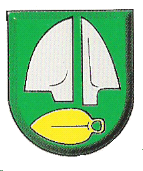 